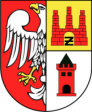 STAROSTWO POWIATU ŻYRARDOWSKIEGO
Zgłoszenie do zawodów Powiatowych 
Dyscyplina: 	Sztafetowe Biegi Przełajowe	    	Gmina: ...…………………………………………Osuchów, 05.10.2023
TRENER-OPIEKUN                                    			                                                           DYREKTOR SZKOŁY
     ……………………….                      				                                   …………………………          (PODPIS)                                                             	       		                                                                                (PODPIS/PIECZĘĆ) Wymienieni uczniowie są uczniami jednej szkoły, posiadają aktualne ubezpieczenie, posiadają aktualne legitymacje szkolne, brak przeciwwskazań zdrowotnych do udziału w zawodach. Uczniowie (zawodnicy) powinni posiadać zgodę rodziców naudział w zawodach. Zgłoszenia przesyłamy elektronicznie do organizatorów w terminie określonym w Regulaminie. Podpisane zgłoszenie przywozimy na zawody.Ze sportowym pozdrowieniem,Kamil OwczarekKoordynator Sportu Powiatuhttp://www.powiat-zyrardowski.pl/,  e – mail : kamil0308@o2.plSzkoła: ………………………………………………………………………………………………………………...Szkoła: ………………………………………………………………………………………………………………...NAZWA SZKOŁY: (pieczęć)NR polisy UBEZPIECZENIOWEJ Szkoły…………………………………………………….NAZWA SZKOŁY: (pieczęć)Trener/opiekun: ………………………………………NAZWA SZKOŁY: (pieczęć)Kontakt tel: …………………………………………….NAZWA SZKOŁY: (pieczęć)Adres email:……………………………………………SZKOŁY PODSTAWOWE (MŁODZIEŻ)SZKOŁY PODSTAWOWE (MŁODZIEŻ)Dziewczęta (2009 i 2010)6x800 mChłopcy (2009 i 2010)6x1000 m123456